I                                                                                                                                                                                                     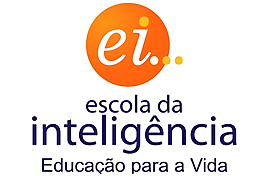 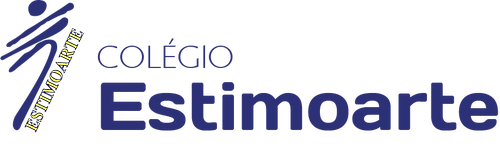 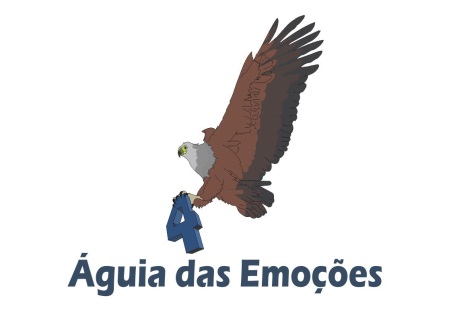 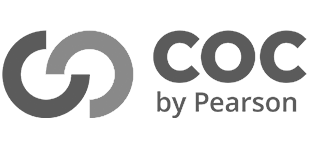 FEVEREIROFEVEREIROFEVEREIRODIAHORÁRIOACONTECIMENTOS1513h30min às 14h30minInício das aulas do 1º semestre – para os alunos novos da Educação Infantil. 16 13h30min às 15h30minAdaptação dos alunos novos. 19       13h30min às 16hInício das aulas do 1º semestre – para os alunos da Educação Infantil e Período Integral.Adaptação gradativa de 1h por dia (todos os alunos novos 2ª feira até 14h30min/ 3ª feira até 15h30min/ 4ª feira até 16h/ 5ª feira até 17h/ 6ª feira até 17:30h).26NormalInício das aulas de natação (Todos os alunos deverão estar com atestado médico).10 dias letivos10 dias letivos10 dias letivosMARÇOMARÇOMARÇODIAHORÁRIOACONTECIMENTOS07 19hReunião pais Educação Infantil e professores – apresentação professores, proposta pedagógica, lanche coletivo com presença da Nutricionista.23 (6ª feira)FeriadoAniversário Florianópolis.2817h15minPôr do Sol com Arte – Temática Páscoa.29 (5ª feira)RecessoQuinta-feira Santa.30 (6ª feira)FeriadoPaixão de Cristo.19 dias letivos19 dias letivos19 dias letivosABRILABRILABRILDIAHORÁRIOACONTECIMENTOS16 a 20Conforme programaçãoSemana do livro: Já te contei?1719h  1º Encontro de Pais da Escola da Inteligência – Auditório Augusto Cury	30 (2ª feira)RecessoEmenda de feriado: Dia do Trabalhado.20 dias letivos20 dias letivos20 dias letivosMAIOMAIOMAIODIAHORÁRIOACONTECIMENTOS01 (3ª feira)FeriadoDia do trabalho1119h Voleibol das mães.1117h15minPôr-do-Sol com Arte - Homenagem às mães.18NormalEncerramento do 1º Trimestre.31 (5ª feira)FeriadoCorpus ChristiA definirSábado - 9h às 15hFesta da Família.22 dias letivos22 dias letivos22 dias letivosJUNHOJUNHOJUNHODIAHORÁRIOACONTECIMENTOS01 (6ª feira)RecessoEmenda de feriado: Feriado Corpus Christi04 a 08NormalExposição de trabalhos realizados sobre Meio Ambiente23 (sábado)09h30min às 11h30minFesta Junina - Apresentação das turmas a partir das 10:30h2619h2º Encontro de Pais da Escola da Inteligência – Auditório Augusto Cury21 dias letivos21 dias letivos21 dias letivosJULHOJULHOJULHODIAHORÁRIOACONTECIMENTOS06 e 07 (sábado)A definirKangueiko – Acantonamento de Judô16 a 27------Recesso Escolar para os alunos30NormalInício do 2º Semestre13 dias letivos13 dias letivos13 dias letivosAGOSTOAGOSTOAGOSTODIAHORÁRIOACONTECIMENTOS0919hAmistoso de Futsal em homenagem ao dia dos Pais.1017h15minPôr-do-Sol com Arte Homenagem ao Dia dos Pais.20 a 24NormalExposição dos trabalhos sobre o folclore. Socialização das turmas da Educação Infantil.2819h3º Encontro de Pais da Escola da Inteligência – Auditório Augusto Cury / Entrega das descritivas do 1º semestre.A definir18h30minFestival de Dança – Professora Ika (Competitivo)23 dias letivos23 dias letivos23 dias letivosSETEMBROSETEMBROSETEMBRODIAHORÁRIOACONTECIMENTOS11NormalEncerramento do 2º Semestre.07 (6ª feira)FeriadoIndependência do Brasil22 (sábado)10h às 16hEstimoday – Tecnologia, Inovação e Arte20 dias letivos20 dias letivos20 dias letivosOUTUBROOUTUBROOUTUBRODIAHORÁRIOACONTECIMENTOS9, 10 e 11NormalAtividades diferenciadas do Dia da Criança.12 (6ª feira)FeriadoNossa Senhora Aparecida/ Dia das Crianças15 (2ª feira)FeriadoDia do Professor2319h4º Encontro de Pais da Escola da Inteligência – Auditório Augusto CuryA definir19h Festival de Patinação Artística – Professora Úrsula.A definirNormalEnvio da circular de matrícula 2018 (matrículas acontecerão conforme circular).21 dias letivos21 dias letivos21 dias letivosNOVEMBRONOVEMBRONOVEMBRODIAHORÁRIOACONTECIMENTOS02 (6ª feira)FeriadoFinados.15 (5ª feira)FeriadoProclamação da República16 (6ª feira)RecessoFeriado Proclamação da República24 (sábado)9hFestival de Natação para alunos do Infantil ao Médio e escolas convidadas – Estimoaqua.20 NormalMomento Cívico - Aniversário do Colégio (Todas as Turmas).2919hMostra de Teatro e Dança no Teatro Álvaro de Carvalho20 dias letivos20 dias letivos20 dias letivosDEZEMBRODEZEMBRODEZEMBRODIAHORÁRIOACONTECIMENTOS6, 7, 8 (sábado)NormalBrincando na FOLIARTE. Atividades recreativas para a finalização do ano letivo. (Noite do Soninho dia 07 das 17h30min às 8h do dia 08/12 - sábado).10 a 14NormalÚltima semana de atividades extracurriculares.14NormalEncerramento das atividades do Período Integral.1417h15minEncerramento das Atividades da Educação Infantil - Apresentação de Natal e chegada do Papai Noel.11 dias letivos11 dias letivos11 dias letivosTOTALIZANDO 200 DIAS LETIVOS